KCOM Service Portal Registration 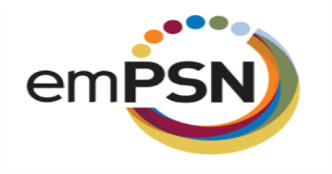          - emPSN CustomersPlease complete the details below to outline the approved contacts for Admin and Technical users who require access to the Service Portal.  Head teachers approval is required for this access to the service portal https://portal.kcom.comSchool DetailsAccess DetailsPlease provide details of users who require Admin Access:-Please provide details of users who require Technical Access:-The technical contact login can manage the service, permitting them to request technical changes.Authorisation for the above accessHead teachers authorisation:-School NameSite ID(For example LSS123)AddressTelephone NumberAdmin Access Contact Name(Mr/Mrs etc)Email AddressAdmin Access Contact Name(Mr/Mrs etc)Email AddressTechnical Access Contact Name(Mr/Mrs etc)Email AddressTechnical Access Contact Name(Mr/Mrs etc)Email AddressNameDate